ПРАЗДНИК «ПРОЩАЙ, ЛЕТО»!!!Воспитанники МБДОУ "Детский сад № 6 "Светлячок" проводили лето в весёлой и дружной компании друзей,артистов
Каждый вспомнил самые яркие события лета!
Это было незабываемо! Веселились, играли, рисовали, танцевали, пели - все это праздничная программа "Прощай,лето!"
В завершении праздника ребята запечатлили летний пейзаж на ватмане восковыми мелками 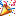 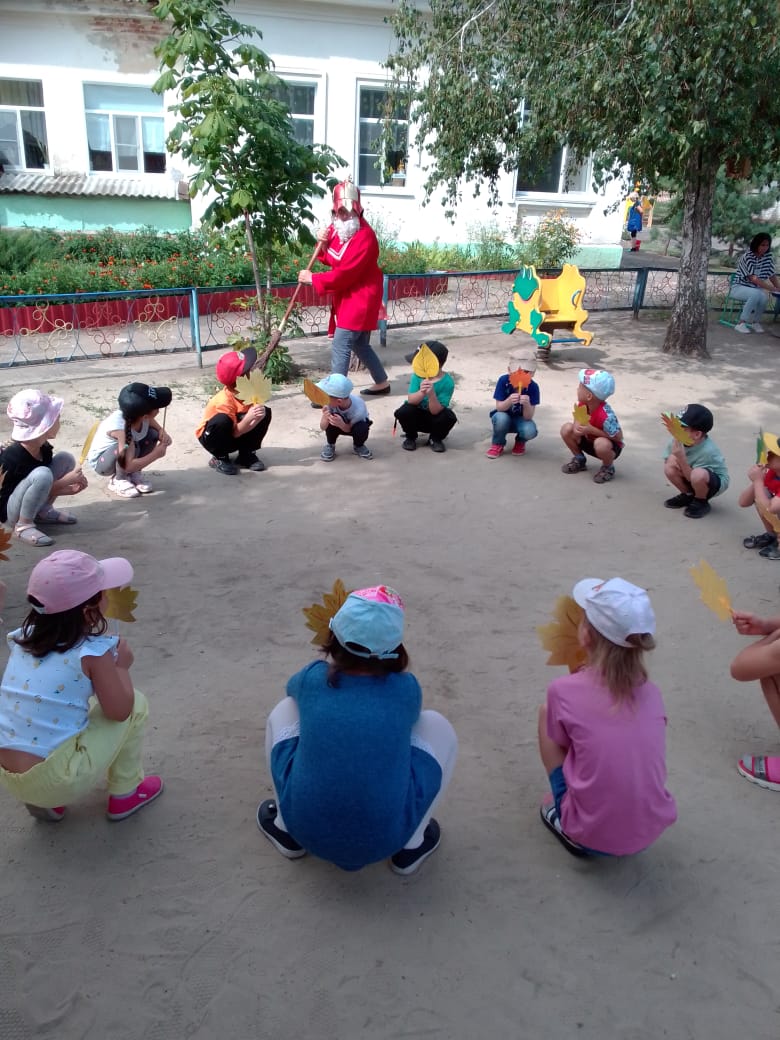 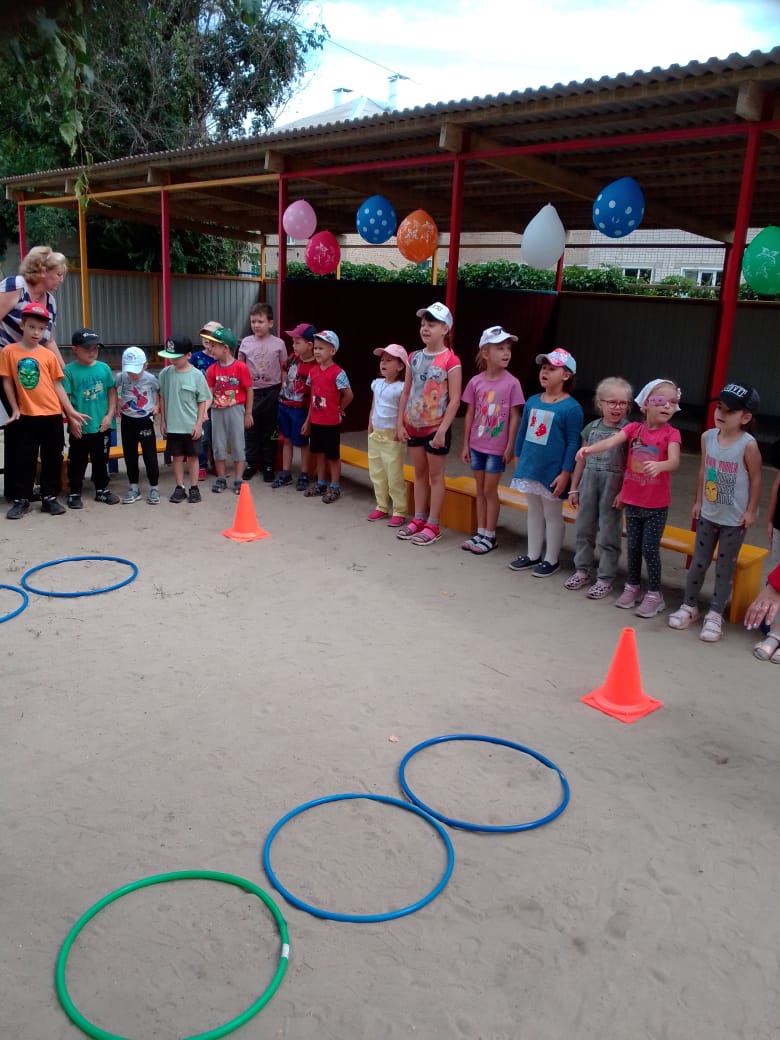 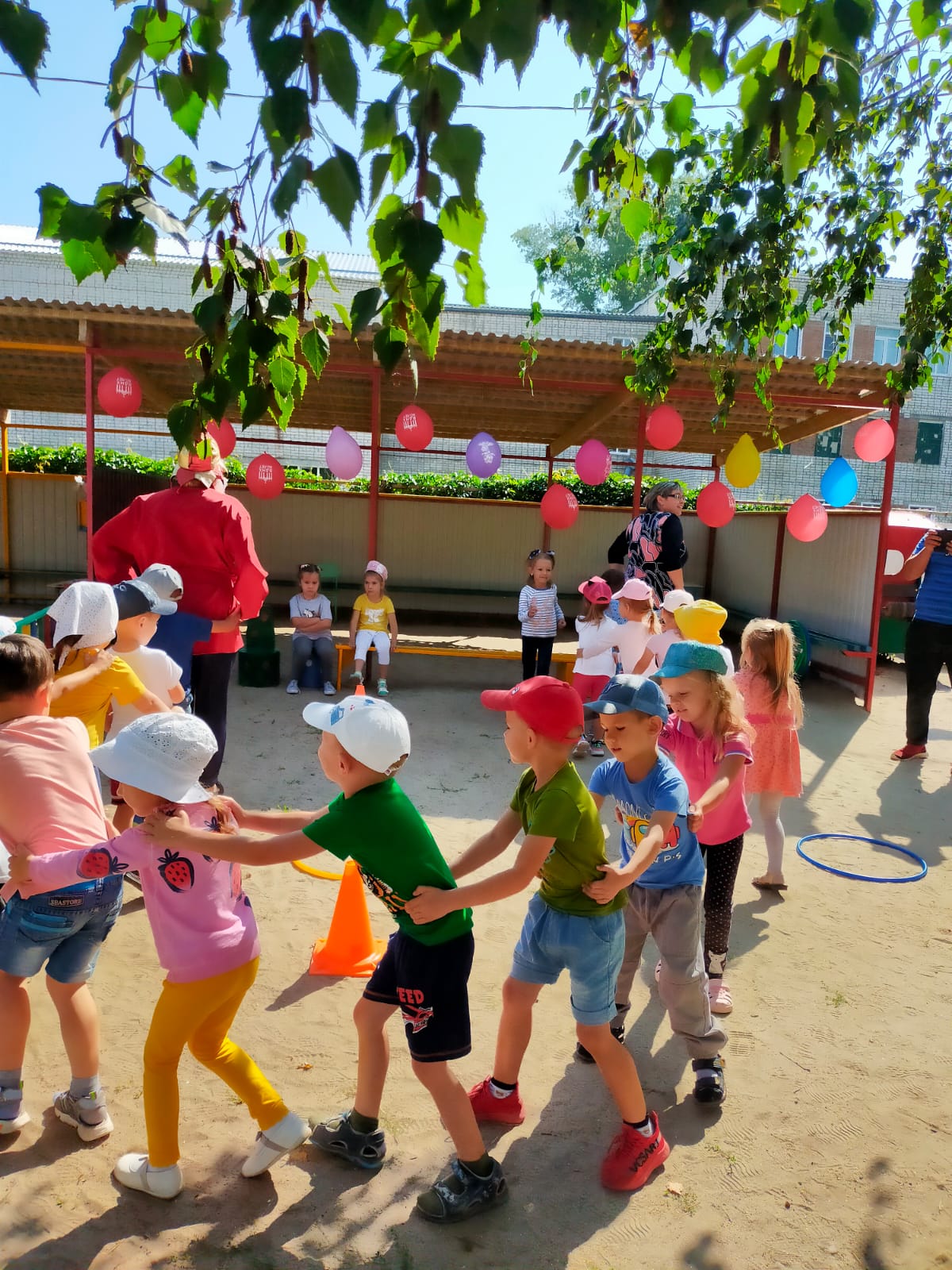 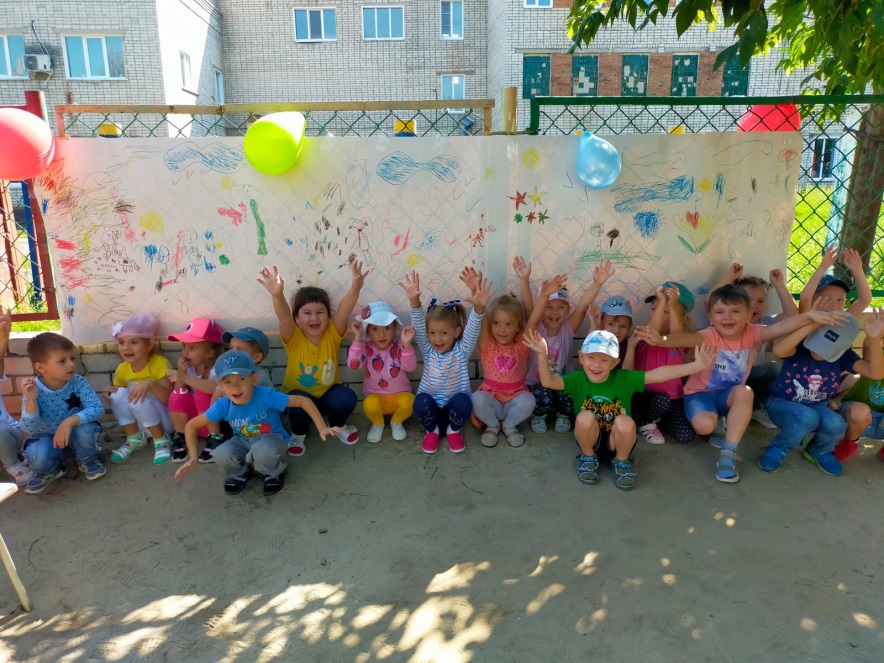 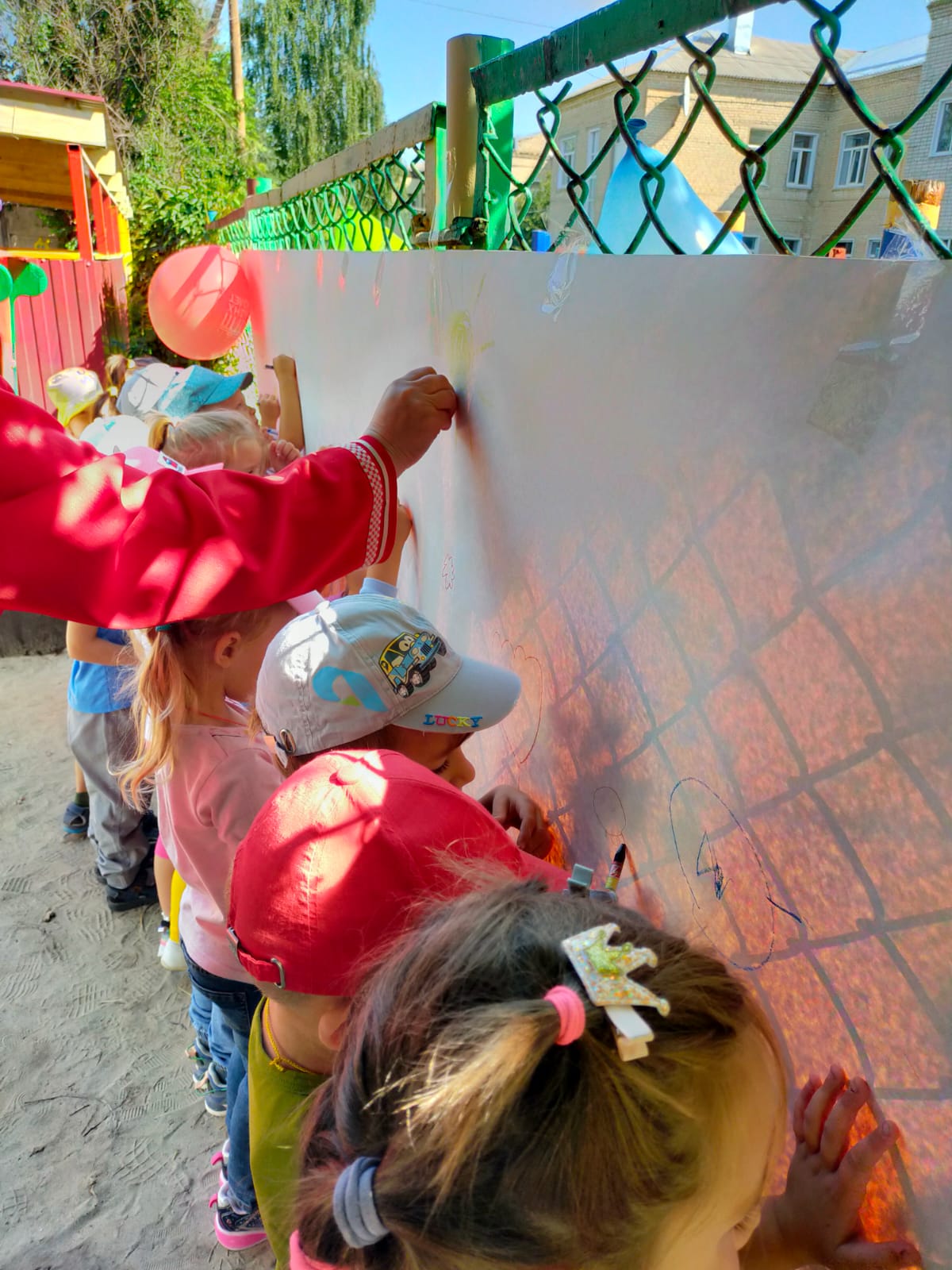 